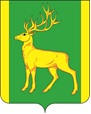 РОССИЙСКАЯ ФЕДЕРАЦИЯИРКУТСКАЯ ОБЛАСТЬАДМИНИСТРАЦИЯ МУНИЦИПАЛЬНОГО ОБРАЗОВАНИЯКУЙТУНСКИЙ РАЙОНПОСТАНОВЛЕНИЕ«15» марта 2019  г.	                         р.п. Куйтун	                                         № 178-пОб утверждении Положения «Об отделе социально-экономического развития экономического управления администрации муниципального образования Куйтунский район»В соответствии  с федеральным законом от 06.10.2003 года № 131-ФЗ «Об общих принципах организации местного самоуправления в Российской Федерации»,  руководствуясь решением Думы муниципального образования Куйтунский район от 20.11.2018 года № 305 «Об утверждении структуры администрации муниципального образования Куйтунский район», ст. 37, 46 Устава муниципального образования Куйтунский район, администрация муниципального образования Куйтунский район П О С Т А Н О В Л Я Е Т:1. Утвердить Положение «Об отделе социально-экономического развития экономического управления администрации муниципального образования Куйтунский район». (Приложение 1)   2. Утвердить структуру отдела социально-экономического развития экономического управления администрации муниципального образования Куйтунский район. (Приложение 2)  3. Признать утратившим силу постановление мэра  муниципального образования Куйтунский район от 16.04.2010 года № 292 «Об  утверждении Положений отделов экономического управления».  4. Начальнику организационного отдела администрации муниципального образования Куйтунский район Яковлевой Л.И. разместить постановление на официальном сайте муниципального образования Куйтунский район kuitun.irkobl.ru, внести информационную справку на сайте о признании утратившим силу.   5. Начальнику архивного отдела администрации муниципального образования Куйтунский район Хужеевой Е.В. внести информационную справку в оригинал постановления администрации муниципального образования Куйтунский район от 16.04.2010 года № 292 о признании утратившим силу.  6. Настоящее постановление вступает в силу со дня  его подписания.  7. Контроль за исполнением настоящего постановления возложить на начальника отдела социально-экономического развития экономического управления администрации муниципального образования Куйтунский район Хлебникову В.М. Мэр муниципального образованияКуйтунский район 						                                           А.П. Мари                                    Приложение  1 	к постановлению администрациимуниципального образованияКуйтунский районот «___»  _______2019 года № ______ПОЛОЖЕНИЕ«Об отделе социально-экономического развития экономического управлении администрации муниципального образования Куйтунский район»I. ОБЩИЕ ПОЛОЖЕНИЯОтдел социально-экономического развития (далее по тексту - отдел) является структурным подразделением Экономического управления администрации муниципального образования Куйтунский район.Отдел руководствуется в своей деятельности Конституцией Российской Федерации, федеральными законами Российской Федерации, Указами Президента Российской Федерации, распоряжениями Правительства Российской Федерации, Законами Иркутской области, Уставом муниципального образования Иркутской области, постановлениями, распоряжениями администрации муниципального образования Куйтунский район, настоящим Положением.Отдел в своей деятельности подконтролен и подотчетен мэру муниципального образования Куйтунский район, начальнику Экономического управления администрации муниципального образования Куйтунский район. Отдел возглавляет начальник отдела.Начальник отдела назначается и освобождается от должности мэром муниципального образования Куйтунский район по представлению начальника экономического управления администрации муниципального образования Куйтунский район.Муниципальные служащие отдела принимаются и увольняются со службы распоряжением администрации муниципального образования Куйтунский район по представлению начальника отдела социально-экономического развития экономического управления администрации муниципального образования Куйтунский район.Квалификационные требования к начальнику отдела, иным муниципальным служащим отдела устанавливаются муниципальными правовыми актами администрации муниципального образования Куйтунский район.Отдел осуществляет свои функции во взаимодействии со структурными подразделениями администрации муниципального образования Куйтунский район, с территориальными подразделениями органов федеральной исполнительной власти, городским и сельскими поселениями, организациями независимо от форм собственности.Информационное, документационное, материально-техническое и транспортное обеспечение деятельности отдела осуществляет администрация муниципального образования Куйтунский район.2. ЗАДАЧИ ОТДЕЛАЗадачами отдела являются:Проведение единой экономической политики, определение стратегии, основных принципов, методов и форм реализации концепции экономического развития муниципального образования Куйтунский район, с учетом общегосударственных интересов, местных условий и ресурсов.Разработка среднесрочных и краткосрочных прогнозов социально-экономического развития муниципального образования Куйтунский район на основе анализа состояния экономики, тенденций развития экономики в целом, отдельных сфер и отраслей деятельности, межрегиональных связей.Разработка и организация выполнения планов и программ социально-экономического развития муниципального образования.Взаимодействие с организациями различных форм собственности в целях сбалансированного и эффективного социально-экономического развития района.Разработка и реализация мероприятий по стимулированию инвестиционной активности в муниципальном образовании Куйтунский район.Формирование, размещение муниципального заказа и контроль за его размещением в части, отнесенной к сфере деятельности экономического управления.Содействие проведению единой политики в сфере труда и развития социально-трудовой сферы, осуществление полномочий в области регулирования оплаты труда.ФУНКЦИИ ОТДЕЛАК функциям отдела относится:Формирование стратегии социально –экономического развития, определение, совместно со структурными подразделениями, управлениями, комитетами района, особенностей проведения экономической политики в муниципальном образовании;Организация разработки Программы социально-экономического развития муниципального района на среднесрочную перспективу, подготовка сводных отчетов по ее реализации, формирование плана мероприятий администрации муниципального образования Куйтунский район по реализации Программы;Разработка среднесрочных и краткосрочных прогнозов социально-экономического развития муниципального образования на основе анализа состояния экономики и тенденций развития муниципального образования, с участием структурных подразделений, управлений, комитетов администрации района, хозяйствующих субъектов всех форм собственности и организационно-правовых форм, расположенных на территории муниципального образования;Анализ социально-экономического развития муниципального района, различных видов экономической деятельности, финансово-хозяйственной деятельности социально значимых предприятий муниципального образования Куйтунский район;Проведение мониторинга социально-экономического развития муниципального образования с обзором тенденций и динамики развития отдельных отраслей сельского хозяйства, состояний рынка, социальных процессов и других вопросов;Формирование материалов к ежегодному докладу мэра муниципального образования Куйтунский район перед населением района в пределах компетенции Управления, координация деятельности отделов, управлений, комитетов администрации района по подготовке материалов по курируемым направлениям, подготовка сводного доклада мэра;Участие в разработке и реализации муниципальных программ, проведение экспертизы проектов целевых и муниципальных программ и отчетов по их реализации, оказание методологической помощи структурным подразделениям администрации муниципального образования Куйтунский район при разработке концепций и программ.Формирование и ведение паспорта муниципального образования Куйтунский район.Участие в формировании бюджетной политике с целью изыскания дополнительных источников пополнения доходной части бюджета, подготовка предложений по совершенствованию системы местного налогообложения;Координация работы структурных подразделений администрации муниципального образования Куйтунский район по вопросам прогнозно-аналитической деятельности.Участие, совместно со структурными подразделениями, управлениями, комитетами администрации района и с участием хозяйствующих субъектов всех форм собственности и организационно-правовых форм, в разработке основных направлений инвестиционной политики в муниципальном образовании;Подготовка сводной оперативной информации по запросам правительства Иркутской области, министерств и ведомств, организаций по основным показателям социально-экономического развития муниципального образования Куйтунский район.Организация и координация деятельности структурных подразделений администрации муниципального образования Куйтунский район по формированию и размещению муниципального заказа в соответствии с Порядком взаимодействия контрактной службы администрации муниципального образования Куйтунский район и подразделений администрации муниципального образования Куйтунский район  в сфере закупок, работ, услуг для обеспечения муниципальных нужд.Разработка предложений по реализации основных направлений социально-экономической политики по решению комплексных проблем социального развития, повышения уровня жизни и доходов населения, совершенствования социальною партнерства, урегулирования коллективных трудовых споров.Оказание консультативной помощи населению, организациям, находящимся на территории муниципального образования Куйтунский район, по вопросам соблюдения государственных гарантий в сфере оплаты труда в пределах компетенции отдела.Проведение проверок по оплате труда работников муниципальных унитарных предприятий, муниципальных учреждений в порядке, установленном законодательством.Подготовка предложений по установлению и введению систем заработной платы, размеров тарифных ставок, окладов, различного рода выплат в организациях, финансируемых в полном объеме или частично из бюджета муниципального образования Куйтунский район.Осуществление регулирования тарифов на работы, услуги, цены на продукцию муниципальных унитарных предприятий и муниципальных учреждений района и проверку правильности формирования и применения ими тарифов (цен).Осуществление государственных полномочий по регулированию и установлению тарифов (цен) на работы, услуги (продукцию) организаций, не относящихся к муниципальной собственности, переданные органам местного самоуправления муниципального образования Куйтунский район в установленном законодательством Российской Федерации порядке.Подготовка предложений но направлениям тарифной политики администрации муниципального образования Куйтунский район.Обеспечение реализации федеральных законов, законов области и иных правовых актов по вопросам, связанным с муниципальной службой; ведение реестра муниципальных служащих.Работа с письмами, запросами муниципальных образований и хозяйствующих субъектов в сфере деятельности отдела;Подготовка проектов постановлений и распоряжений мэра муниципального образования Куйтунский район, решений Думы муниципального образования Куйтунский район по вопросам, входящим в компетенцию района;Учет, хранение и передача в архивный отдел администрации муниципального образования Куйтунский район и уничтожение материалов по работе отдела в соответствии с номенклатурой дел администрации муниципального образования Куйтунский район;Формирование, размещение и поддержание в актуальном состоянии блоков информации, находящихся в компетенции отдела в сети  «Интернет»;Осуществляет иные функции в соответствии с законодательством.ПРАВА ОТДЕЛАОтдел в целях осуществления возложенных на него функций имеет право:Запрашивать и получать от органов местного самоуправления (государственных органов), органов местного самоуправления, организаций и граждан необходимую информацию:Принимать участие в работе заседаний комиссий в администрации муниципального образования Куйтунский район, в иных заседаниях и совещаниях:Осуществлять иные права в соответствии с законодательством. Информационное, документационное, материально-техническое, транспортное обеспечение деятельности отдела осуществляют соответствующие уполномоченные подразделения администрации.5. ОРГАНИЗАЦИЯ ДЕЯТЕЛЬНОСТИ ОТДЕЛА5.1. Отдел возглавляет начальник отдела. 5.2. Начальник отдела:5.2.1. Организует и руководит деятельностью отдела, обеспечивает выполнение стоящих перед ним задач:5.2.2. Вносит в установленном порядке на рассмотрение начальника экономического управления проекты документов но вопросам, входящим в компетенцию отдела;5.2.3. Осуществляет координацию работы отдела с другими структурными подразделениями администрации муниципального образования Куйтунский район;5.2.4. Вносит на рассмотрение начальника экономического управления предложения о поощрении, привлечении к дисциплинарной ответственности работников отдела.5.2.5. Осуществляет иные полномочия в соответствии с законодательством.5.2.6. Требования начальника отдела, в пределах компетенции, установленной настоящим Положением, обязательны для исполнения должностными лицами администрации, специалистами отдела.6. ОТВЕТСТВЕННОСТЬПерсональную ответственность за осуществление возложенных на отдел функций и задач, предусмотренных настоящим Положением, несет начальник отдела.Специалисты отдела несут ответственность за достоверность, качество и своевременность возложенных на них настоящим Положением  задач и функций в порядке и на условиях установленных законодательством РФ и муниципальными правовыми актами муниципального образования Куйтунский район.Степень ответственности специалистов отдела устанавливается должностными инструкциями и действующим законодательством Российской Федерации.                                    Приложение  2 	к постановлению администрациимуниципального образованияКуйтунский районот «___»  _______2019 года № ______Структура отдела социально-экономического развития экономического управления администрации муниципального образования Куйтунский район	Итого: муниципальных служащих 3 единицы.